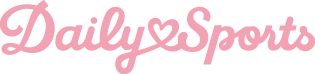 PRESSMEDDELANDE 			       STOCKHOLM 2017-08-20DAILY SPORTS TRÄNING AW 2017:LÅT KLÄDERNA LYFTA DIN TRÄNING I HÖST
Daily Sports känns igen på sina kreativa, egendesignade mönster och färger, matchande kombinationer och fokus på funktion. I höst inspireras de av naturen med nyckelfärgerna beige, himmelsblått, mango, plommon och svart.– Vi gör kläder som ska fungera oavsett vad du vill träna, men kläderna ska göra att du tycker det känns roligare. Våra plagg är både smickrande och bekväma så att du kan känna dig snygg, hur du än tränar, säger Ulrika Skoghag, VD på Daily Sports.Daily Sports använder sin långa erfarenhet av golfkläder för kvinnor när de designar sina träningskläder – som ofta är stretchiga, mjuka och med lite högre i midja. Höstens mönster med feminina tryck och suggestiva former är skapade i harmoni med naturen.– Det kanske är en klyscha, men den bästa träningen är verkligen den som blir av. Om du har träningskläder som du känner dig snygg och bekväm i så är det lättare att komma iväg, säger Pernilla Sandqvist, designer på Daily Sports.Läs mer på www.dailysports.comFÖR MER INFORMATION KONTAKTA:Tina LindkvistMarknadskoordinatorTel: 0722-51 62 30		               Mail: tina.lindkvist@dailysports.se
Daily Sports skapar sportkläder för kvinnor över hela världen. Företaget grundades 1995 med ambitionen att få kvinnor att längta efter att vara aktiva. Daily Sports är ett svenskt familjeföretag som idag drivs av andra generationen med VD Ulrika Skoghag. I nuläget säljs kollektionerna i 28 länder via 20 distributörer. Daily Sports omsätter idag 70 miljoner kronor varav den svenska marknaden står för ca 20 miljoner kronor.Tulegatan 47				T +46 (0)8 120 10500  113 53 Stockholm, Sverige		info@dailysports.se			www.dailysports.com